Request Letter for Leave of AbsenceFrom, Disney Kitty,Fairy Street 402, Alaska, USA-0056Date: 8 March 2067 To,Yash Chawla,Kohinoor Road, Red-905/45 USA - 778890Dear YashThis letter is a formal way of requesting for my leave of absence from ------- to ------- (mention dates) due to ----------- (mention the reason of taking leaves).I will be returning to the office on ----- (mention the date). I also assure you that I will take care of all the responsibilities I have toward my work. I will complete all the pending tasks and will also assure that the work is duly checked every day and also a check is kept on client updates. I will also inform you about the updates and necessary information that the team would require in my absence.I would request you to kindly consider my application of leave and grant me permission for the same.I would also like to thank you for your support and consideration.Yours Sincerely, (Your Signature) Destiny Kitty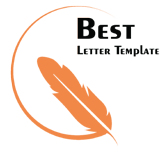 